Überweisungsvereinbarung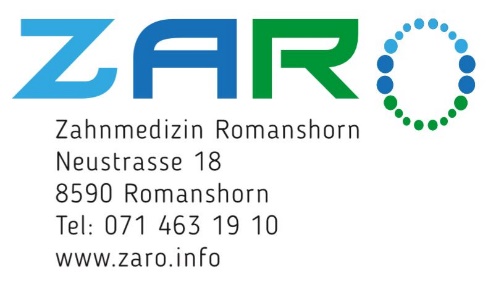 Die Praxis: Überweist an die Zahnmedizin Romanshorn, den Patienten: zur Implantation Regio………………………………………………………………………………….mit Knochenaufbau / Sinuslift………………………………………………………………………zur Weisheitszahnentfernung………………………………………………………………………anderer Eingriff……………………………………………………………………………………………Gewährleistung:Der Patient wird nach dem Eingriff und der Wundkontrolle wieder an die Überweisende Praxis zurück überwiesen.Der Patient wird, wie gewünscht, nur mit dem Implantat versorgt und dem GingivaformeDie prothetische Versorgung obliegt dem Überweiser  Eventuelle chirurgische Interventionen- wie Periimplantitis – werden kollegial kommuniziert und therapiert.Datum, Unterschrift ÜberweisungspraxisDatum, Unterschrift Chirurgische PraxisDatum, Unterschrift Patient